ЧТО ДОЛЖЕН ЗНАТЬ И УМЕТЬ БУДУЩИЙ ПЕРВОКЛАССНИК?

Мнения о том, что должен знать и уметь будущий первоклассник, рознятся. Но все же существует определенный минимум требований к знаниям и навыкам будущего первоклассника.

ОБЩЕЕ РАЗВИТИЕ

Считается, что к шести с половиной - семи годам ребенку следует:

• знать свою фамилию, имя и отчество, как зовут родителей, кем они работают, домашний адрес и телефон;
• знать, в каком городе/стране он живет, и уметь назвать другие знакомые ему страны мира; 
• знать названия самых распpoстраненных растений, животных, насекомых, уметь различать зверей, птиц и рыб, отличать диких животных от домашних, деревья от кустарников, фрукты – от ягод и овощей;
• ориентироваться во времени, знать время суток, времена года, их последовательность, сколько месяцев в году, дней в месяце, дней в неделе, часов в дне, знать дни недели; 
• иметь представления о природных и погодных явлениях;
• знать основные цвета;
• знать понятия «право-лево»;
• знать названия популярных видов спорта, самых распространенных профессий, основные правила дорожного движения и дорожные знаки;
• уметь назвать фамилии известных писателей и поэтов;
• знать праздники;
• уметь рассказать, чем он любит заниматься;
• самое главное: ответить на вопрос «зачем он идет в школу?» 

ИНТЕЛЛЕКТУАЛЬНОЕ РАЗВИТИЕ
В этой области ребенок должен уметь:

• решать простые логические задачки, головоломки и ребусы, отгадывать загадки;
• находить лишний предмет в группе;
• добавлять в группу недостающие предметы;
• рассказывать, чем похожи или отличаются те или иные предметы;
• группировать предметы по признаку и называть его; 
• восстанавливать последовательность событий (что было сначала, потом); раскладывать картинки в правильной последовательности.

СЛУХ, ЗРЕНИЕ, ВНИМАНИЕ, ПАМЯТЬ, РЕЧЬ
Дошкольнику необходимо уметь:

• находить 10-15 отличий на двух похожих картинках;
• точно копировать простой узор;
• описывать по памяти картинку;
• запомнить предложение из 5-6 слов и повторить его; 
• писать графические диктанты («одна клетка вверх, две клетки влево, две клетки вниз, одна клетка вправо»); 
• прочитать наизусть стихотворение, рассказать сказку;
• пересказать услышанный рассказ;
• составлять рассказ по картинке!

ОСНОВЫ МАТЕМАТИКИ
Перед поступлением в первый класс следует:

• уметь считать от 1 до 10 и обратно, восстанавливать числовой ряд, в котором пропущены некоторые числа;
• выполнять счетные операции в пределах десяти, увеличивать/уменьшать количество предметов «на один», «на два»; 
• знать понятия «больше-меньше-поровну»;
• знать простые геометрические фигуры;
• уметь сравнивать предметы по длине, ширине и высоте;
• решать простые арифметические задачки;
• уметь поделить предмет на две/три/четыре равные части.

НАВЫКИ ПИСЬМА
Для успешного начала учебы в школе требуется:

• правильно держать ручку и карандаш в руке;
• проводить непрерывные прямые, волнистые, ломаные линии;
• обводить по контуру рисунок, не отрывая карандаша от бумаги;
• уметь рисовать по клеточкам и точкам; уметь дорисовать отсутствующую половину симметричного рисунка;
• копировать с образца геометрические фигуры;
• уметь продолжить штриховку рисунка;
• уметь аккуратно закрашивать рисунок, не выходя за контуры.
                                                                  Подготовил педагог- психолог: Емельянова Е.В.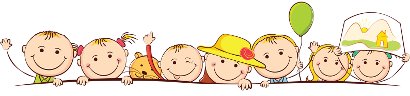 